„Czy to jutro, czy to dziś,Wszystkim jest potrzebny miś”! 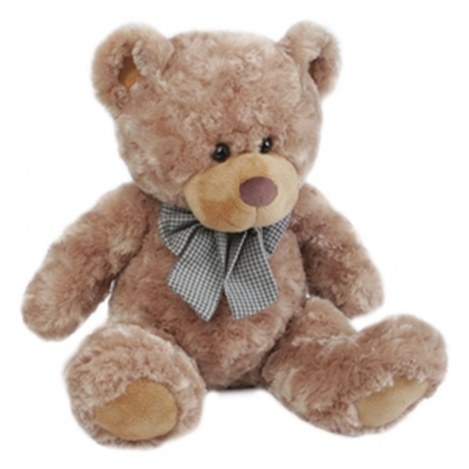 GBP W BEDLNIEZAPRASZA DO UDZIAŁU W KONKURSIE LITERACKO-PLASTYCZNYM"MÓJ PRZYJACIEL MIŚ"Konkurs w II Kategoriach:1.Przedszkole – fotograficzny (uwiecznienie na fotografii dzień spędzony z misiem w przedszkolu) przy udziale opiekuna. 2.Dzieci  w wieku (7-10), (11-15)- literacko - plastyczny.Cel konkursu:Rozwijanie umiejętności literackich u dzieciStworzenie okazji do rozwijania zdolności plastycznych dzieci.Regulamin konkursu:Konkurs przeznaczony jest dla dzieci w wieku (3-6),( 7-10), (11-15) lat.Warunkiem uczestnictwa jest ułożenie opowiadania o roli misia w życiu rodziny oraz zilustrowanie go kredkami (ołówkowe lub pastele olejne).Format pracy A4 (opowiadanie + ilustracje).Opowiadanie powinno być napisane komputerowo rozmiar czcionki 12. Na konkurs można zgłaszać tyko prace indywidualne.Każda praca powinna być opatrzona metryczką ( czcionka Times New Roman14) zawierając : imię i nazwisko dziecka, wiek, adres, numer telefonu, e-mail,(nazwa szkoły, klasa). Metryczkę prosimy zamieścić w prawym dolnym rogu pracy i dołączyć zgodę Rodo.Ocena nadesłanych prac dokona komisja powołana przez Organizatora. Autorzy trzech najciekawszych prac otrzymają dyplom i nagrody, a pozostali uczestnicy pamiątkowe dyplomy i podziękowania przesłane droga elektroniczna.Nadesłane prace nie podlegają zwrotowi i przechodzą na własność Organizatora.Nadesłanie prac jest równoznaczne z akceptacja regulaminu i wyrażeniem zgody na przetwarzanie danych osobowych w celach konkursowych. Zgłoszenie prac do konkursu jest równoznaczne z przekazaniem paw autorskich do ich na rzecz Organizatora, o których mowa w art.50 ustawy z dnia 4 lutego 1994r. o prawach autorskich i prawach pokrewnych (Dz. U .z 1994r. Nr24, poz.83) oraz publikacji tych prac na stronie GOK i FB.Dane osobowe uczestników będą wykorzystywane wyłącznie w celu wyłonienia zwycięzców i przyznania nagród.Laureaci konkursu zostaną poinformowani o wynikach indywidualnie, droga telefoniczna bądź elektroniczna.Prace należy przesłać do 24 listopada 2020r. na adres bibliobedlno@wp.pl z dopiskiem : KONKURS LITERACKO-PLASTYCZNY Kontakt telefoniczny (24 282-17-51)Serdecznie zapraszamy do udziału w naszym konkursie